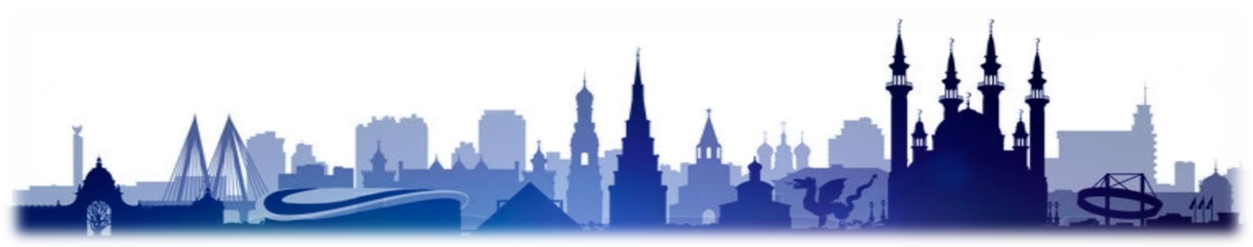 ООО ТК «СЕЛЕНА» оставляет за собой право изменять порядок и время проведения экскурсий, а так же замена их на равноценные!Туристам необходимо иметь с собой: паспорт/свидетельство о рождении, полис ОМССтоимость тура на 1 человека при размещении в 2-х местном номере отеля «Ибис» 3* -17 300 руб.1 день1 деньС 08:00 – 12:00Встреча туристов представителем туроператора:— на ж/д вокзале «Терминал 1» (Казань — Пассажирская) — красное здание, главный вход у скульптур белых барсов.— на ж/д вокзале «Терминал 2» (Восстание — Пассажирская) — у главного входа на ж/д вокзал.— в международном аэропорту «KAZAN» — за дополнительную плату, подробнее в разделе — транспортные услуги.12:00 –13:00Встреча туристов. Групповой трансфер. Выезд на экскурсионную программу. Индивидуальная встреча и трансфер в гостиницу, за дополнительную плату — от 1500 рублей за легковой автомобиль на 3 человека. Подробнее в разделе транспортные услуги.13:00Обед в кафе или ресторане города. - Интерактивная программа «Якын дуслар» погрузит вас в мир древней культуры татарского народа. Народные песни и старинные музыкальные инструменты очаровывают национальным колоритом и самобытностью.15:00Новогодняя интерактивная программа «В Новогоднюю сказку Иске Казан». Наш мир под названием “Сказка” находится на территории “Иске Казан”. Жизнь на этой территории загадочна, мистична и очень запутана. Здесь вы попадете в другое измерение. Вам придется пройти множество испытаний для того, чтобы встретиться с настоящим Дедом Морозом и Снегурочкой. Вы познакомитесь с гномами Деда Мороза, побываете в логове безумного Шляпника и Зайца, встретите на своем пути настоящего Шрека и его друга Кота, увидите всеми любимую капризульку Машу и Медведя, переместитесь в Диснейленд и развеетесь с настоящими Микки Маусом и Минни Маусом. Но только тот, кто сможет одолеть Снежную Королеву получит подарок от Деда Мороза и будет водить хоровод вокруг елки.18:00Трансфер в гостиницу. Свободное время.20:00Дополнительная вечерняя автобусная экскурсия «Огни новогодней Казани!». Словно по взмаху волшебной палочки зажглись огни ночного города, и сказка продолжается. Как и все чудеса, эта новогодняя сказка мимолётна. Успейте насладиться красотой праздничной столицы Татарстана, яркими огнями разноцветных гирлянд и великолепием новогодней иллюминации. На улицах и в парках появились световые инсталляции в виде арок, елочных игрушек и цифр наступающего года. Вы проедете по новогодней Казани и узнаете об истории новогодних праздников, сколько в мире дедов Морозов, и конечно, что такое Новый год по-татарски! Стоимость экскурсии 900 рублей с туриста (экскурсия состоится при наборе минимум 10 человек).2 день2 день 07:00Завтрак в гостинице. 8:00Встреча с экскурсоводом в холле гостиницы. Выезд на экскурсионную программу на остров град Свияжск.10:30Экскурсия «Цитадель завоевателя» на Остров Град Свияжск. Свияжск – это историко-культурная жемчужина Республики Татарстан. Древняя крепость, построенная в правление Ивана Грозного, служила военным форпостом в Поволжье и местом подготовки военных частей для похода на неприступную крепость Казань. В маршрут экскурсии в Свияжске входят уникальные исторические памятники: Собор Всех скорбящих Радости, один из старейших деревянных храмов России — церковь Святой Троицы, действующий Успенский монастырь с архитектурным ансамблем 16-17 вв., Конный двор и мастерские. Экскурсия «Вглубь веков. Легендарный город на Свияге». Погрузиться вглубь веков в прямом смысле слова- пройтись по стеклянным помостам среди деревянных домов 16 века, оказаться внутри настоящего археологического раскопа и фактически прогуляться по древним улочкам деревянной городской застройки середины XVI — XVIII веков. Срубы домов и хозяйственных построек, заборы и мостовые расположены ровно на тех местах, где их нашли. Свияжский музей археологического дерева – место пересечения столетий — здесь можно воочию увидеть, как жили и какими предметами обихода пользовались наши предки 400 и даже 500 лет назад. А современные технологии позволяют ярче и образнее почувствовать жизнь средневекового города. По пути в Свияжск осмотр «Храма всех религий» на старом Московском тракте.14:30Национальный обед «Кулинарное путешествие». Презентация технологии приготовления татарского национального блюда от шеф-повара.15:40Экскурсия «Белокаменная крепость». Казанский Кремль – главная достопримечательность города, памятник всемирного наследия ЮНЕСКО. Это — официальная резиденция Президента Республики Татарстан и государственный музей-заповедник, который ежегодно посещают тысячи туристов. Белокаменный Кремль – сердце древнего города, воплотившее в себе культуру запада и востока. Здесь взметнулись ввысь минареты главной мечети города Кул Шариф (посещение) и сверкают золотом купола старейшего православного Благовещенского собора. На территории крепости находится один из символов Казани — знаменитая «падающая» башня ханши Сююмбике.17:10Окончание программы экскурсионного дня. Свободное время в центре города для покупки сувениров.3 день3 день 07:00Завтрак в гостинице. Освобождение номеров.09:00Встреча с экскурсоводом в холле гостиницы. Выезд на программу с вещами.Автобусная обзорная экскурсия по городу «Новогодняя столица». Посмотрите, как выглядит новогодняя Казань! В ярком новогоднем украшении и морозном запахе хвои, древний город предстанет в самом его сказочном воплощении! Достопримечательности тысячелетнего города соединили в себе культуру Запада и традиции Востока: Старо-Татарская слобода, где проживало с XVI века татарское население, Суконная слобода — промышленные преобразования Петра I, площадь фонтанов, озеро Кабан — его тайны и легенды, стилизованная деревенька «Туган авылым» («Родная деревня»), новый Театр Кукол, Казанский университет, площадь Свободы — культурный и административный центр Казани. Старейшая мечеть Марджани и Богородицкий монастырь, в котором хранится один из старейших списков Казанской иконы Божьей Матери. И повсюду – ощущение праздника, волшебства и красоты!12:30Прибытие на ж/д вокзал. Окончание программы для туристов с ранним выездом (поезда раннего отправления из Казани).12:40Обед в кафе города.14:00Пешеходная экскурсия «Казанский Арбат». Побывать в Казани и не совершить экскурсию по Баумана – древнейшей улице города – значит не увидеть самого главного. Одно из старейших названий этой улицы – Большая Проломная. Современное название улица получила в 1930-х в честь известного революционера-большевика Николая Эрнестовича Баумана. На телегах и санях, в конке и трамваях, автобусах и троллейбусах, к первой в городе пешеходной зоне двигались жители Казани вместе со своим любимым городом из прошлого в настоящее. В конце80-х годах прошлого столетия улицу реконструировали, убрали транспорт, сделав её пешеходной.15:00Окончание программы. Трансфер на ж/д вокзал.В стоимость тура включено:проживание в выбранной гостинице;питание (по программе);услуги экскурсовода;входные билеты в объекты показа по программе; транспортные услуги;Оплачивается дополнительно:встреча (или проводы) на вокзале или в аэропорту;доплата для иностранных туристов;наушники для экскурсий – радиогиды – 100 руб. за сутки экскурсионного обслуживания;проезд на общественном транспорте;услуги камеры хранения на вокзале.авиаперелет или ж/д переезд Краснодар – Казань– Краснодар (билеты можно приобрести в нашем офисе)